Name of Journal: World Journal of NephrologyESPS Manuscript NO: 23051Manuscript Type: MinireviewsProton-pump inhibitor-induced hypomagnesemia: Current research and proposed mechanismsWilliam JH et al. Proton-pump inhibitor-induced hypomagnesemiaJeffrey H William, John DanzigerJeffrey H William, John Danziger, Division of Nephrology, Beth Israel Deaconess Medical Center and Harvard Medical School, Boston, MA 02215, United StatesAuthor contributions: Both authors contributed to this manuscript.Conflict-of-interest statement: The authors have no conflicts of interest to report, commercial, financial, personal, political, intellectual, religious, or otherwise.Open-Access: This article is an open-access article which was selected by an in-house editor and fully peer-reviewed by external reviewers. It is distributed in accordance with the Creative Commons Attribution Non Commercial (CC BY-NC 4.0) license, which permits others to distribute, remix, adapt, build upon this work non-commercially, and license their derivative works on different terms, provided the original work is properly cited and the use is non-commercial. See: http://creativecommons.org/licenses/by-nc/4.0/Correspondence to: Jeffrey William, MD, Division of Nephrology, Beth Israel Deaconess Medical Center and Harvard Medical School, 171 Pilgrim Road, Libby 2, MA 02215, United States. jhwillia@bidmc.harvard.eduTelephone: +1-617-6329880Fax: +1-617-6329890Received: October 15, 2015 Peer-review started: October 18, 2015 First decision: November 11, 2015Revised: December 15, 2015 Accepted: December 29, 2015Article in press: Published online: AbstractSince the early reports nearly a decade ago, proton-pump inhibitor-induced hypomagnesemia (PPIH) has become a well-recognized phenomenon. While many observational studies in the inpatient and outpatient populations have confirmed the association of PPI exposure and serum magnesium concentrations, there are no prospective, controlled studies to support causation. Molecular mechanisms of magnesium transporters, including the pH-dependent regulation of transient receptor potential melastatin-6 transporters in the colonic enterocyte, have been proposed to explain the effect of PPIs on magnesium reabsorption, but may be a small part of a more complicated interplay of molecular biology, pharmacology, and genetic predisposition. This review explores the current state of research in the field of PPIH and the proposed mechanisms of this effect. Key words: Hypomagnesemia; Proton-pump inhibitor; Magnesium; Nephrology; Renal© The Author(s) 2016. Published by Baishideng Publishing Group Inc. All rights reserved.Core tip: Proton-pump inhibitor-induced hypomagnesemia (PPIH) has become a well-recognized phenomenon over the past decade, through the publications of case reports and larger observational studies in the inpatient and outpatient populations. However, there are no prospective, controlled studies to support causation. Molecular mechanisms of magnesium transporters, including the pH-dependent regulation of transient receptor potential melastatin-6 transporters in the colonic enterocyte, have been proposed to explain the effect of PPIs on magnesium reabsorption, but may only comprise a small part of a more complicated interplay of molecular biology, pharmacology, and genetic predisposition.William JH, Danziger J. Proton-pump inhibitor-induced hypomagnesemia: Current research and proposed mechanisms. World J Nephrol 2016; In pressMAGNESIUM HOMEOSTASISMagnesium is the fourth most abundant intracellular ion, and despite its relatively low extracellular concentration, it has numerous essential functions in intracellular metabolism and ion transport. The majority of total body magnesium is housed within bone cells, while the remaining 1% circulates in the blood. As with most electrolytes, the balance of intake, absorption, and excretion in the gastrointestinal and renal systems, as well as the constant flux between the circulating and storage compartments within the serum and bone, respectively, are the determinants of magnesium homeostasis. The small and large bowels are responsible for magnesium absorption via passive and active transport. Paracellular movement between intestinal epithelial cells, or enterocytes, occurs across a concentration gradient. Though the magnesium permeability of the small intestine is poorly understood, its relatively ion-permeable nature is presumed to be due to the relatively low expression of tight junction proteins[1]. Active transport of magnesium occurs more distally in the small intestine (i.e., cecum) and large bowel. The enterocyte apical cell membrane proteins transport magnesium from the intestinal lumen into the circulating blood via dedicated ion channels. Located on the luminal surface, these proteins have been identified as transient receptor potential melastatin (TRPM) 6 and 7. Their high affinity for magnesium actively helps the body maintain adequate magnesium levels through upregulation of magnesium absorption, especially in times of decreased magnesium intake[2-5]. The cyclin M4 exchanger (CNNM4 Na+-Mg+) is located on the basolateral surface and may be responsible for ultimate magnesium reabsorption into the serum after luminal absorption into the cytosol of the enterocyte[6]. During periods of decreased dietary magnesium, the active transport pathways can increase magnesium absorption significantly[7].After absorption through the gastrointestinal tract, about 20% of magnesium in the blood is protein-bound (mostly to albumin), while 15% is complexed to anions. The remaining majority (65%) of extracellular magnesium is unbound in its ionized form. As opposed to other cations, like calcium, acid-base disturbances have little effect on this distribution[8]. Intracellularly, predominantly as the complexed, non-ionized form, magnesium has essential roles in the mechanisms behind the maintenance of DNA stability and repair as well as the regulation of the enzymatic activity of hundreds of enzymes[9]. Over the past two decades, numerous magnesium transporters have been identified, facilitating magnesium flux across cell membranes into the intracellular environment to accomplish these roles. The rate of transport varies among tissue types and higher concentrations of magnesium measured within rapidly growing cells suggests that the rate of intracellular magnesium transport is likely associated with the relative metabolic activity of the cell and its capacity to proliferate through its activating effect on DNA, RNA, and protein synthesis[10,11].Approximately 80% of circulating magnesium is filtered into the urinary space. While most other ions are predominantly absorbed via the proximal tubule, the majority of filtered magnesium is reclaimed in the thick ascending Loop of Henle (TAL). In the TAL, the passive reabsorptive pathway is dependent on “claudins”, or tight junction proteins. Claudins 16 and 19, which are not expressed within the tight junctions of small intestine enterocytes, have been implicated as modulators of magnesium balance, and can lead to renal magnesium wasting when absent[12]. Additional studies show that claudins demonstrate “interdependence”, as they require each other for appropriate placement into the tight junctions within the distal convoluted tubule (DCT)[13]. Active, high affinity transcellular magnesium reclamation occurs through these TRPM6 transporters. As such, the DCT determines the ultimate magnesium concentration in the urine, and along with appropriate gastrointestinal absorption, ensures magnesium homeostasis.In contrast to other predominantly intracellular cations such as potassium and calcium, and despite its crucial roles in cell proliferation and intracellular enzymatic activity, there is no hormonal axis solely dedicated to the magnesium homeostasis. In addition, alterations in circulating serum magnesium concentrations are offset by a much larger intracellular magnesium depot, so that a negative daily magnesium balance may not manifest with lower magnesium concentrations, intracellular magnesium depletion and normal serum magnesium concentrations may coexist, and total magnesium deficiency might not manifest until cellular stores are exhausted[9]. Therefore, using serum magnesium levels to diagnose magnesium deficiency is inherently challenging. The “intravenous magnesium loading test” is a method used to better approximate a magnesium deficit[14]. The concentrations of intravenously infused magnesium and the magnesium excreted in the urine are carefully measured to estimate total body magnesium balance. In individuals with sufficient total body magnesium, only 10% of the intravenously infused magnesium should be retained, while the remaining 90% is excreted through the urine. Individuals with intracellular magnesium depletion are expected to increase the absorption rate to > 50%-60%[15]. This test allows for a more accurate representation of the magnesium absorption required to achieve homeostasis. However, it is not performed in the context of patient care as a laboratory standard for accurate result interpretation does not yet exist. In the current state of the evaluation of magnesium disorders, despite the concerns noted above, clinicians and clinical researchers readily use serum magnesium concentrations to estimate total body magnesium.EARLY REPORTS OF PROTON PUMP INHIBITOR INDUCED HYPOMAGNESEMIA The link between proton pump inhibitor (PPI) use to hypomagnesemia was first recognized by the scientific community through a published case report in 2006[16]. Since then, numerous case reports have demonstrated this relationship, independent of other electrolyte abnormalities. These reports typically describe patients with chronic PPI exposure, presenting with symptoms characteristic of hypomagnesemia, including arrhythmias and symptoms of neuroexcitability such as seizures and tetany[17]. Numerous different formulations of PPIs have been implicated, indicating that the association is likely a drug class effect. Hypomagnesemia is typically improved after the PPI is discontinued, and PPI re-challenge results in hypomagnesemia recurrence[18]. Conversely, in patients prescribed histamine-2 receptor antagonists, an older class of medications for gastric acid suppression, hypomagnesemia does not recur. Notably, a majority of these case reports could not account for additional etiologies of magnesium deficiency, including malabsorptive conditions, poor dietary intake (i.e., malnutrition of alcohol use), or diuretic-related renal magnesium excretion, prompting the more recently published observational studies. Estimating the exact usage of PPIs is difficult given its availability both over-the-counter and with a doctor’s prescription. It has been suggested that prescriptions for PPIs are in excess of 100 million per year. Increased reporting of the proton-pump inhibitor-induced hypomagnesemia (PPIH) phenomenon to the United States Food and Drug Administration’s Adverse Events Reporting System (AERS) in combination with the early published case reports, resulted in the release of a “drug safety communication” in 2013[19]. The announcement alerted health care professionals to the risk of hypomagnesemia among chronic PPI users, particularly among those on a diuretic or other medications known to affect magnesium levels, with the consideration of obtaining baseline and regular follow-up serum magnesium concentrations over time. While large studies have confirmed this increased risk with concomitant diuretic use[20], others have encountered the PPIH phenomenon among both “casual” (intermittent) PPI users, and chronic users alike[21].LIMITATIONS OF PUBLISHED OBSERVATIONAL STUDIESSubsequent larger observational studies further support this association in both inpatient and outpatient populations[22-24], but all have significant limitations, and to date, no well-designed study to accurately describe the potential hypomagnesemic effect of PPIs has been done. While the FDA communication states that these effects occur in longer-term PPI use, duration of exposure to PPI therapy has been difficult to quantify in retrospective studies. PPIs are widely available without a prescription and this may lead to under-reporting to medical providers. Additionally, it is likely that some patients may be taking them on an “as-needed” basis rather than daily or twice a day, making any subsequent measurements of hypomagnesemia uninterpretable. Among the limitations of the observational data, residual confounding due to indication is perhaps the most challenging. Since PPIs are primarily used to treat disorders of the gastro-intestinal tract, and likely are also associated with alterations in dietary behavior, the PPI-associated hypomagnesemia could simply reflect less dietary intake. Furthermore, despite the widespread use of PPIs, the overall reported incidence of PPIH remains low. Although studies that examine the effect of PPI on either ionized magnesium concentrations, intracellular magnesium stores, or magnesium balance, have yet to be performed, a large observational study suggests the PPI exposure is not associated with an increased risk of arrhythmias, as one might expect in the setting of intracellular magnesium deficiency[25]. Uncertainty about the causal relationship of PPI use and magnesium will remain without carefully designed, prospective studies that clearly address PPI therapy duration and magnesium balance through the measurement of magnesium intake and magnesium excretion before and after PPI exposure. THE PPIH PHENOMENON- POTENTIAL MECHANISMSEarly reports suggested that PPIH was not due to renal magnesium wasting, but rather decreased gastrointestinal absorption[26], and additional studies further support renal magnesium conservation in the setting of PPIH[27]. A recent study examining 24-h urine magnesium excretion in PPI-exposed patients showed that PPI users had lower urinary magnesium. The statistical models controlled for other measures of dietary intake, implicating decreased intestinal magnesium uptake[28]. These clinical observations highlighting decreased intestinal magnesium uptake are supported by more recent mechanistic studies, which have focused on the potential effect of PPI use on the TRMP6 transporter, the major pathway of intestinal magnesium absorption.Intracellular magnesium regulates TRPM6 activity along with pH[29,30] whereby a more acidic milieu increases TRPM6 activity. Since PPI therapy decreases gastric hydrogen proton secretion, thereby increasing lumen pH, PPI use could potentially decrease TRPM6 activity, resulting in decreased magnesium absorption[31-33]. Figure 1 demonstrates this hypothesis. Adding complexity to this hypothesis, longer term PPI use actually increases the amount of intestinal protons in the distal small bowel[34] and significantly decreases basic pancreatic secretions[35]. However, since the majority of active magnesium reabsorption occurs in the cecum and colon, this effect may dissipate before reaching these locations further along the gastrointestinal tract. PPI exposure may also lead to upregulation of the distal colon’s H+-K+ ATPase (cHK-α), a homolog of the gastric H⁺-K⁺ ATPase targeted by PPIs, increasing its activity by 30%[36]. However, when studied, increased cHK-α expression did not lead to any changes in serum magnesium levels, urinary magnesium excretion, or fecal magnesium excretion. Given this finding, it is plausible that this increased mRNA expression level of colonic TRPM6 may compensate for the reduced TRPM6 currents caused by the pH-dependent downregulation described above[31]. While this appropriate overexpression of TRPM6 in times of magnesium deficiency may help ameliorate intestinal magnesium malabsorption and maintain total body magnesium balance, individual epigenetic variations in this response could explain why PPI-induced hypomagnesemia is not uniformly seen among PPI users[37,38]. While never evaluated in the setting of PPI use, early studies have employed a radiolabeled magnesium challenge and suggest that the magnesium secretion from the intestine is a small component of magnesium homeostasis[39]. It is currently unclear whether the lack of a “sensing mechanism” within enterocytes that could prompt upregulation of magnesium absorption in times of dietary magnesium restriction could contribute to the clinically significant hypomagnesemia seen in some with PPIH.Although most have focused on a potential effect of PPI therapy on the TRPM6, and potentially, the CNNM4, transporters in the intestine, there are a number of other ubiquitously expressed transporters previously identified as contributory to magnesium homeostasis including TRPM7[4], magnesium transporter 1 (MagT1)[40], Cyclin M3 (CNNM3)[41], solute carrier family 41 member 1 (SLC41A1)[42], nonimprinted in Prader-Willi/Angelman Syndrome family (NIPA)[43], and membrane magnesium transporters 1 and 2 (MMgT1/2)[44]. While these transporters may play important roles in overall magnesium homeostasis, their role in magnesium transport and specific locations within the colon is unclear. Therefore, they remain potential targets for investigation of how PPIs may interact with them and ultimately lead to hypomagnesemia. Genome-wide association studies (GWAS) have also identified potential loci that may influence serum magnesium levels[45]. Follow-up studies in individuals of African-American ancestry specifically focused on two loci, MUC1 and the aforementioned TRPM6, and analyzed gene-environment interactions, finding significant effect modification of insulin levels with TRPM6 and progestin levels with MUC1[46]. While the mechanism of TRPM6-associated hypomagnesemia is better characterized, the influence of transcriptional variations of MUC1, which normally encodes a transmembrane mucin forming part of the mucosal barrier of the intestine[47], remains unexplored. FUTURE RESEARCH DIRECTIONSNearly a decade after the initial reporting of PPIH, there is increasing awareness of the phenomenon. Case reports and observational studies have contributed to our understanding of the prevalence of PPIH among a variety of patient populations with unique risk factors for its development. In conjunction with the clinical findings of preserved renal magnesium reabsorption in periods of magnesium deficiency, molecular physiology studies have proposed a viable pH-dependent mechanism for the role of TRPM6 within colonic enterocytes. However, much uncertainty regarding the relatively rare occurrence of PPIH remains, with individual genetic variation at specific loci and under-characterized magnesium transporters among the highest-yield unexplored research directions. Additionally, prospective studies that carefully control for nutritional intake among PPI users and accurately measure total body magnesium are needed to help determine causality of the association of PPI use and hypomagnesemia. REFERENCES1 Amasheh S, Fromm M, Günzel D. Claudins of intestine and nephron - a correlation of molecular tight junction structure and barrier function. Acta Physiol (Oxf) 2011; 201: 133-140 [PMID: 20518752 DOI: 10.1111/j.1748-1716.2010.02148.x]2 Hardwick LL, Jones MR, Buddington RK, Clemens RA, Lee DB. Comparison of calcium and magnesium absorption: in vivo and in vitro studies. Am J Physiol 1990; 259: G720-G726 [PMID: 2240216]3 Schweigel M, Martens H. Magnesium transport in the gastrointestinal tract. Front Biosci 2000; 5: D666-D677 [PMID: 10922297 DOI: 10.2741/Schweigel]4 Schmitz C, Perraud AL, Johnson CO, Inabe K, Smith MK, Penner R, Kurosaki T, Fleig A, Scharenberg AM. Regulation of vertebrate cellular Mg2+ homeostasis by TRPM7. Cell 2003; 114: 191-200 [PMID: 12887921 DOI: 10.1016/S0092-8674(03)00556-7]5 Nadler MJ, Hermosura MC, Inabe K, Perraud AL, Zhu Q, Stokes AJ, Kurosaki T, Kinet JP, Penner R, Scharenberg AM, Fleig A. LTRPC7 is a Mg.ATP-regulated divalent cation channel required for cell viability. Nature 2001; 411: 590-595 [PMID: 11385574 DOI: 10.1038/35079092]6 Romani A. Regulation of magnesium homeostasis and transport in mammalian cells. Arch Biochem Biophys 2007; 458: 90-102 [PMID: 16949548 DOI: 10.1016/j.abb.2006.07.012]7 Graham LA, Caesar JJ, Burgen AS. Gastrointestinal absorption and excretion of Mg 28 in man. Metabolism 1960; 9: 646-659 [PMID: 13848379]8 Swaminathan R. Magnesium metabolism and its disorders. Clin Biochem Rev 2003; 24: 47-66 [PMID: 18568054]9 de Baaij JH, Hoenderop JG, Bindels RJ. Magnesium in man: implications for health and disease. Physiol Rev 2015; 95: 1-46 [PMID: 25540137 DOI: 10.1152/physrev.00012.2014]10 Rude RK. Magnesium metabolism and deficiency. Endocrinol Metab Clin North Am 1993; 22: 377-395 [PMID: 8325293]11 Rubin H. Central role for magnesium in coordinate control of metabolism and growth in animal cells. Proc Natl Acad Sci USA 1975; 72: 3551-3555 [PMID: 171666 DOI: 10.1073/pnas.72.9.3551]12 Konrad M, Schaller A, Seelow D, Pandey AV, Waldegger S, Lesslauer A, Vitzthum H, Suzuki Y, Luk JM, Becker C, Schlingmann KP, Schmid M, Rodriguez-Soriano J, Ariceta G, Cano F, Enriquez R, Juppner H, Bakkaloglu SA, Hediger MA, Gallati S, Neuhauss SC, Nurnberg P, Weber S. Mutations in the tight-junction gene claudin 19 (CLDN19) are associated with renal magnesium wasting, renal failure, and severe ocular involvement. Am J Hum Genet 2006; 79: 949-957 [PMID: 17033971 DOI: 10.1086/508617]13 Hou J, Renigunta A, Gomes AS, Hou M, Paul DL, Waldegger S, Goodenough DA. Claudin-16 and claudin-19 interaction is required for their assembly into tight junctions and for renal reabsorption of magnesium. Proc Natl Acad Sci USA 2009; 106: 15350-15355 [PMID: 19706394 DOI: 10.1073/pnas.0907724106]14 Ryzen E, Elbaum N, Singer FR, Rude RK. Parenteral magnesium tolerance testing in the evaluation of magnesium deficiency. Magnesium 1985; 4: 137-147 [PMID: 4046642]15 Cohen L, Laor A. Correlation between bone magnesium concentration and magnesium retention in the intravenous magnesium load test. Magnes Res 1990; 3: 271-274 [PMID: 2132674]16 Epstein M, McGrath S, Law F. Proton-pump inhibitors and hypomagnesemic hypoparathyroidism. N Engl J Med 2006; 355: 1834-1836 [PMID: 17065651 DOI: 10.1056/NEJMc066308]17 Kuipers MT, Thang HD, Arntzenius AB. Hypomagnesaemia due to use of proton pump inhibitors--a review. Neth J Med 2009; 67: 169-172 [PMID: 19581665]18 Hess MW, Hoenderop JG, Bindels RJ, Drenth JP. Systematic review: hypomagnesaemia induced by proton pump inhibition. Aliment Pharmacol Ther 2012; 36: 405-413 [PMID: 22762246 DOI: 10.1111/j.1365-2036.2012.05201.x]19 FDA Drug Safety Communication. Low magnesium levels can be associated with long-term use of Proton Pump Inhibitor drugs (PPIs). March 2, 2011. [accessed 2015 Aug 3]. Available from: URL: http://www.fda.gov/Drugs/DrugSafety/ucm245011.htm.20 Danziger J, William JH, Scott DJ, Lee J, Lehman LW, Mark RG, Howell MD, Celi LA, Mukamal KJ. Proton-pump inhibitor use is associated with low serum magnesium concentrations. Kidney Int 2013; 83: 692-699 [PMID: 23325090 DOI: 10.1038/ki.2012.452]21 Markovits N, Loebstein R, Halkin H, Bialik M, Landes-Westerman J, Lomnicky J, Kurnik D. The association of proton pump inhibitors and hypomagnesemia in the community setting. J Clin Pharmacol 2014; 54: 889-895 [PMID: 24771616 DOI: 10.1002/jcph.316]22 Gau JT, Yang YX, Chen R, Kao TC. Uses of proton pump inhibitors and hypomagnesemia. Pharmacoepidemiol Drug Saf 2012; 21: 553-559 [PMID: 22337212 DOI: 10.1002/pds.3224]23 Zipursky J, Macdonald EM, Hollands S, Gomes T, Mamdani MM, Paterson JM, Lathia N, Juurlink DN. Proton pump inhibitors and hospitalization with hypomagnesemia: a population-based case-control study. PLoS Med 2014; 11: e1001736 [PMID: 25268962 DOI: 10.1371/journal.pmed.1001736]24 Luk CP, Parsons R, Lee YP, Hughes JD. Proton pump inhibitor-associated hypomagnesemia: what do FDA data tell us? Ann Pharmacother 2013; 47: 773-780 [PMID: 23632281 DOI: 10.1345/aph.1R556]25 Chen KP, Lee J, Mark RG, Feng M, Celi LA, Malley BE, Danziger J. Proton pump inhibitor use is not associated with cardiac arrhythmia in critically ill patients. J Clin Pharmacol 2015; 55: 774-779 [PMID: 25655574 DOI: 10.1002/jcph.479]26 Cundy T, Dissanayake A. Severe hypomagnesaemia in long-term users of proton-pump inhibitors. Clin Endocrinol (Oxf) 2008; 69: 338-341 [PMID: 18221401 DOI: 10.1111/j.1365-2265.2008.03194.x]27 Hoorn EJ, van der Hoek J, de Man RA, Kuipers EJ, Bolwerk C, Zietse R. A case series of proton pump inhibitor-induced hypomagnesemia. Am J Kidney Dis 2010; 56: 112-116 [PMID: 20189276 DOI: 10.1053/j.ajkd.2009.11.019]28 William JH, Nelson R, Hayman N, Mukamal KJ, Danziger J. Proton-pump inhibitor use is associated with lower urinary magnesium excretion. Nephrology (Carlton) 2014; 19: 798-801 [PMID: 25142949 DOI: 10.1111/nep.12330]29 Voets T, Nilius B, Hoefs S, van der Kemp AW, Droogmans G, Bindels RJ, Hoenderop JG. TRPM6 forms the Mg2+ influx channel involved in intestinal and renal Mg2+ absorption. J Biol Chem 2004; 279: 19-25 [PMID: 14576148 DOI: 10.1074/jbc.M311201200]30 Thébault S, Cao G, Venselaar H, Xi Q, Bindels RJ, Hoenderop JG. Role of the alpha-kinase domain in transient receptor potential melastatin 6 channel and regulation by intracellular ATP. J Biol Chem 2008; 283: 19999-20007 [PMID: 18490453 DOI: 10.1074/jbc.M800167200]31 Lameris AL, Hess MW, van Kruijsbergen I, Hoenderop JG, Bindels RJ. Omeprazole enhances the colonic expression of the Mg(2+) transporter TRPM6. Pflugers Arch 2013; 465: 1613-1620 [PMID: 23756852 DOI: 10.1007/s00424-013-1306-0]32 Li M, Du J, Jiang J, Ratzan W, Su LT, Runnels LW, Yue L. Molecular determinants of Mg2+ and Ca2+ permeability and pH sensitivity in TRPM6 and TRPM7. J Biol Chem 2007; 282: 25817-25830 [PMID: 17599911 DOI: 10.1074/jbc.M608972200]33 Groenestege WM, Hoenderop JG, van den Heuvel L, Knoers N, Bindels RJ. The epithelial Mg2+ channel transient receptor potential melastatin 6 is regulated by dietary Mg2+ content and estrogens. J Am Soc Nephrol 2006; 17: 1035-1043 [PMID: 16524949 DOI: 10.1681/ASN.2005070700]34 Bai JP, Hausman E, Lionberger R, Zhang X. Modeling and simulation of the effect of proton pump inhibitors on magnesium homeostasis. 1. Oral absorption of magnesium. Mol Pharm 2012; 9: 3495-3505 [PMID: 23051182 DOI: 10.1021/mp300323q]35 Novak I, Wang J, Henriksen KL, Haanes KA, Krabbe S, Nitschke R, Hede SE. Pancreatic bicarbonate secretion involves two proton pumps. J Biol Chem 2011; 286: 280-289 [PMID: 20978133 DOI: 10.1074/jbc.M110.136382]36 Lameris AL, Monnens LA, Bindels RJ, Hoenderop JG. Drug-induced alterations in Mg2+ homoeostasis. Clin Sci (Lond) 2012; 123: 1-14 [PMID: 22409531 DOI: 10.1042/CS20120045]37 Schlingmann KP, Weber S, Peters M, Niemann Nejsum L, Vitzthum H, Klingel K, Kratz M, Haddad E, Ristoff E, Dinour D, Syrrou M, Nielsen S, Sassen M, Waldegger S, Seyberth HW, Konrad M. Hypomagnesemia with secondary hypocalcemia is caused by mutations in TRPM6, a new member of the TRPM gene family. Nat Genet 2002; 31: 166-170 [PMID: 12032568 DOI: 10.1038/ng889]38 Schlingmann KP, Sassen MC, Weber S, Pechmann U, Kusch K, Pelken L, Lotan D, Syrrou M, Prebble JJ, Cole DE, Metzger DL, Rahman S, Tajima T, Shu SG, Waldegger S, Seyberth HW, Konrad M. Novel TRPM6 mutations in 21 families with primary hypomagnesemia and secondary hypocalcemia. J Am Soc Nephrol 2005; 16: 3061-3069 [PMID: 16107578 DOI: 10.1681/ASN.2004110989]39 Abrams SA, Wen JP. Methodologies for using stable isotopes to assess magnesium absorption and secretion in children. J Am Coll Nutr 1999; 18: 30-35 [PMID: 10067656 DOI: 10.1080/07315724.1999.10718824]40 Goytain A, Quamme GA. Identification and characterization of a novel mammalian Mg2+ transporter with channel-like properties. BMC Genomics 2005; 6: 48 [PMID: 15804357 DOI: 10.1186/1471-2164-6-48]41 Goytain A, Quamme GA. Functional characterization of ACDP2 (ancient conserved domain protein), a divalent metal transporter. Physiol Genomics 2005; 22: 382-389 [PMID: 15899945 DOI: 10.1152/physiolgenomics.00058.2005]42 Goytain A, Quamme GA. Functional characterization of human SLC41A1, a Mg2+ transporter with similarity to prokaryotic MgtE Mg2+ transporters. Physiol Genomics 2005; 21: 337-342 [PMID: 15713785 DOI: 10.1152/physiolgenomics.00261.2004]43 Goytain A, Hines RM, El-Husseini A, Quamme GA. NIPA1(SPG6), the basis for autosomal dominant form of hereditary spastic paraplegia, encodes a functional Mg2+ transporter. J Biol Chem 2007; 282: 8060-8068 [PMID: 17166836 DOI: 10.1074/jbc.M610314200]44 Goytain A, Quamme GA. Identification and characterization of a novel family of membrane magnesium transporters, MMgT1 and MMgT2. Am J Physiol Cell Physiol 2008; 294: C495-C502 [PMID: 18057121 DOI: 10.1152/ajpcell.00238.2007]45 Meyer TE, Verwoert GC, Hwang SJ, Glazer NL, Smith AV, van Rooij FJ, Ehret GB, Boerwinkle E, Felix JF, Leak TS, Harris TB, Yang Q, Dehghan A, Aspelund T, Katz R, Homuth G, Kocher T, Rettig R, Ried JS, Gieger C, Prucha H, Pfeufer A, Meitinger T, Coresh J, Hofman A, Sarnak MJ, Chen YD, Uitterlinden AG, Chakravarti A, Psaty BM, van Duijn CM, Kao WH, Witteman JC, Gudnason V, Siscovick DS, Fox CS, Köttgen A. Genome-wide association studies of serum magnesium, potassium, and sodium concentrations identify six Loci influencing serum magnesium levels. PLoS Genet 2010; 6: [PMID: 20700443 DOI: 10.1371/journal.pgen.1001045]46 Tin A, Köttgen A, Folsom AR, Maruthur NM, Tajuddin SM, Nalls MA, Evans MK, Zonderman AB, Friedrich CA, Boerwinkle E, Coresh J, Kao WH. Genetic loci for serum magnesium among African-Americans and gene-environment interaction at MUC1 and TRPM6 in European-Americans: the Atherosclerosis Risk in Communities (ARIC) study. BMC Genet 2015; 16: 56 [PMID: 26058915 DOI: 10.1186/s12863-015-0219-7]47 McAuley JL, Linden SK, Png CW, King RM, Pennington HL, Gendler SJ, Florin TH, Hill GR, Korolik V, McGuckin MA. MUC1 cell surface mucin is a critical element of the mucosal barrier to infection. J Clin Invest 2007; 117: 2313-2324 [PMID: 17641781 DOI: 10.1172/JCI26705]P-Reviewer: Kelesidis T, Thompson JR S-Editor: Ji FF L-Editor: E-Editor: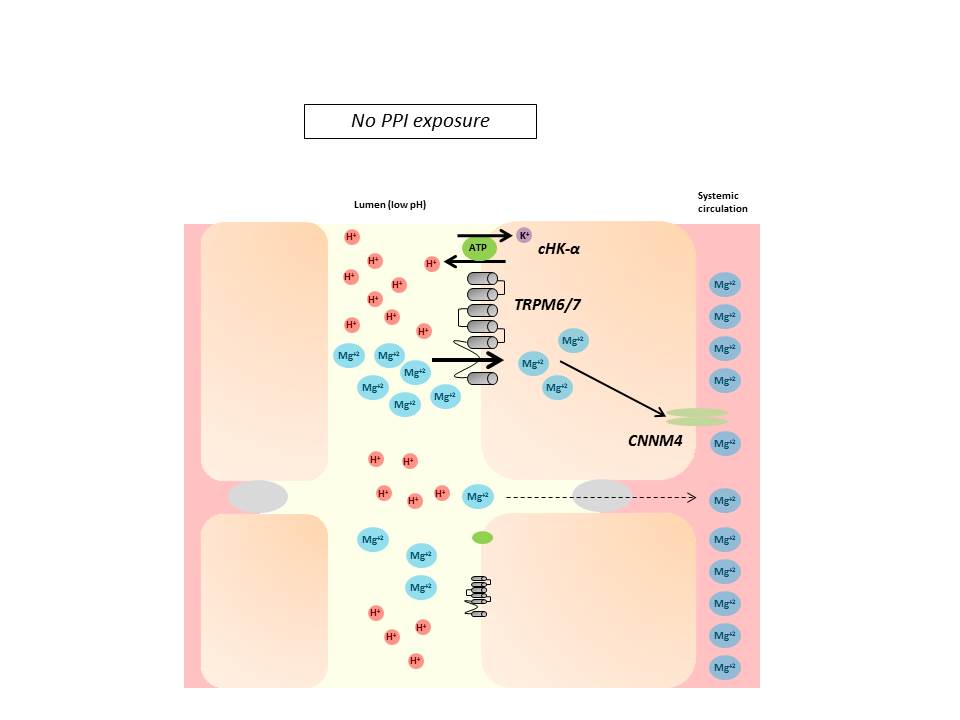 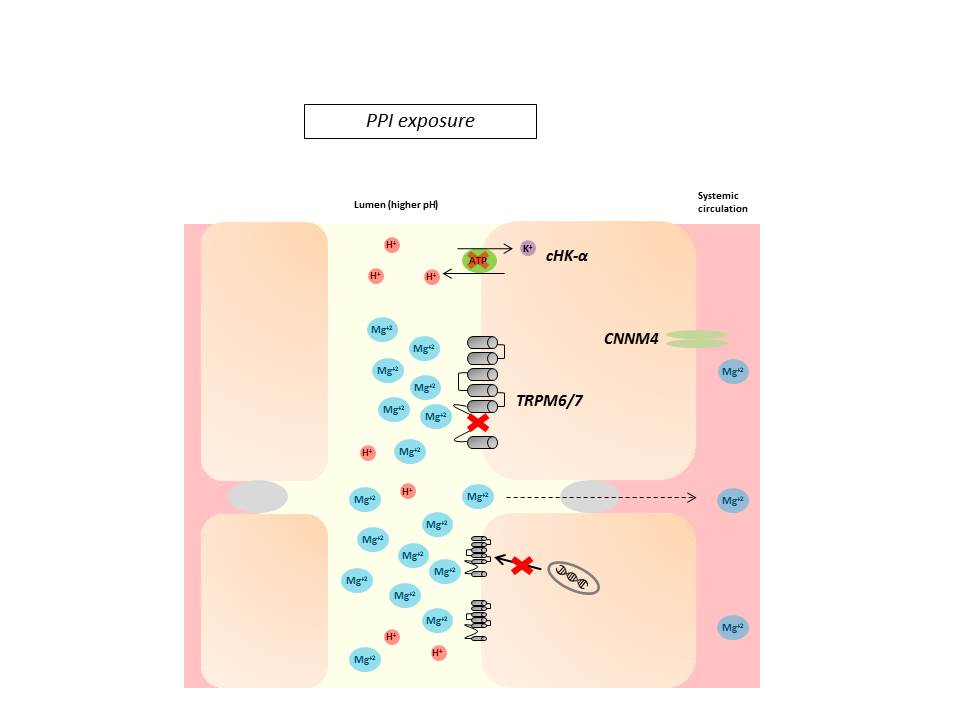 Figure 1 Under conditions of magnesium deficiency, proton-pump inhibitors may inhibit magnesium absorption by increasing the pH of the intestinal lumen, through both gastric and non-gastric antagonism of the H+-K+ ATPase pump (“proton pump”). TRPM6/7 affinity for magnesium decreases in a higher pH environment. While this may trigger mRNA transcription of TRPM6 channels in most individuals, hypomagnesemia may develop when this compensation is incomplete or the individual has additional risk factors. TRPM: Transient receptor potential melastatin; cHK-α: Colonic hydrogen-potassium ATPase; CNNM4: Cyclin M4; PPI: Proton-pump inhibitor.